Association SPIRALE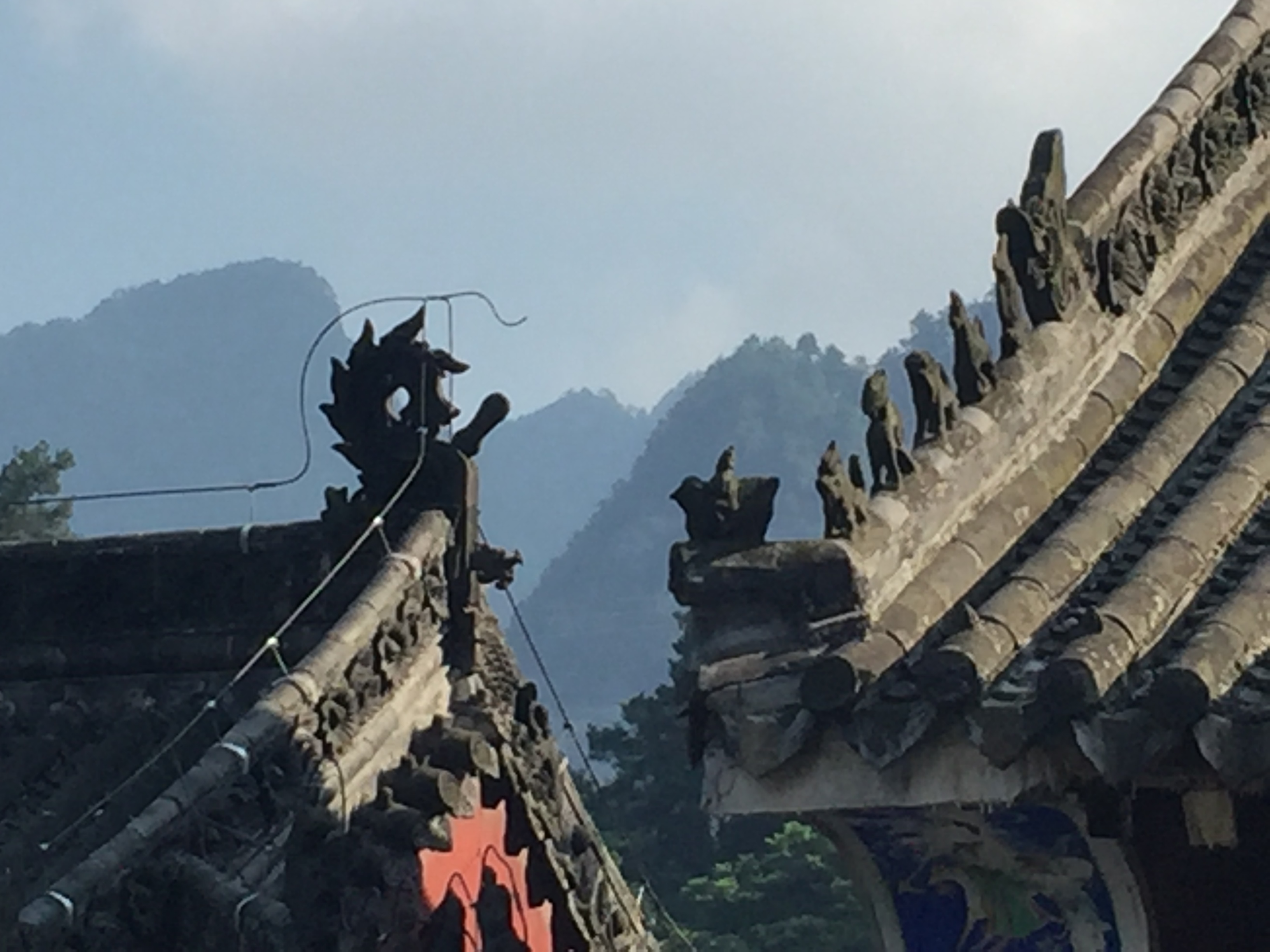 Atelier du samedi ouvert à tousFondé sur la médecine traditionnelle chinoise, le QI GONG est une pratique de santé. Chaque mouvement associé au souffle et à la concentration favorise la régulation de notre énergie et permet ainsi de renforcer le corps tout en le rendant plus souple. Le QI GONG, étudié lors de ces ateliers, nous met en lien avec les saisons, les organes, 
les 5 éléments (eau, bois, feu, terre, métal) et nos 5 émotions.Avec cette méthode du QI GONG des 5 éléments et des 6 harmonies, nous amorçons un travail interne profond et entrons dans un autre niveau de pratique et de conscience énergétique. Les 6 harmonies sont composées de 3 harmonies internes (les 3 trésors, Jing – Qi - Shen) et de 3 harmonies externes (épaules/hanches, coudes/genoux, poignets/chevilles). Ces harmonies représentent un e notion taoïste clef de la réunion du microcosme et du macrocosme. Au travers de 6 mouvements, nous développons les connexions intérieures et extérieures. Jean-Yves FORAY : 	Enseignant diplôméLieu : 					Maison Françoise Giroud, 					1 rue du Neuf Bourg - Cherbourg en Cotentin Horaire : 					9h30 - 11h30Tarif : 					18€      (16€ adhérent SPIRALE)Renseignements et inscription : contact@spirale-asso.org  - 06.67.75.03.0422 septembreS’harmoniser avec l’énergie de l’automne 20 octobreS’harmoniser avec l’énergie de l’automne 24 novembreS’harmoniser avec l’énergie de l’hiver 15 décembreS’harmoniser avec l’énergie de l’hiver 